Антистрессовый кинезиологический комплекс упражнений для педагогов, родителей и детейУчитывая, что стресс является психофизиологическим состоянием, сопровождающимся нарушением межполушарного взаимодействия и нейрогуморальной регуляции, элиминировать  его последствия возможно при помощи комплекса кинезиологических упражнений. Кинезиологический комплекс рекомендуется выполнять ежедневно в течение 6-8 недель по 15-20 минут в день. Упражнения следует выполнять сидя. Иногда для экстренной помощи при стрессе достаточно выполнения одного упражнения, например, «Фронтально-акцепитальной коррекции», «Дыхательного упражнения Эверли» или «Постукивания». «Фронтально-акцепитальная (лобно-затылочная) коррекция». Цель: активизация стволовых структур мозга и межполушарного взаимодействия, ритмирование правого полушария, энергетизация мозга, визуализация позитивной ситуации. Одну ладонь расположить на затылке, другую положить на лоб. Закрыть глаза и подумать о любой негативной ситуации. Сделать глубокий «вдох-пауза-выдох-пауза». Мысленно представить себе ситуацию еще раз, но только в положительном аспекте. Обдумать и осознать то, как можно было бы данную проблему разрешить. После появления синхронной «пульсации» между затылочной и лобной частью самокоррекция завершается глубоким «вдохом-паузой-выдохом-паузой». Упражнение выполнять от 30 секунд до 10 минут до возникновения синхронной пульсации в ладонях.«Растяжка ахиллова сухожилия». Цель:снятие рефлекса защиты ахиллова сухожилия.1–ый вариант.Легко ущипнуть одноименными руками оба ахиллова сухожилия (над пяткой), затем подколенные сухожилия. Мягко погладить их несколько раз, «сбрасывая» в стороны и наружу.2-ой вариант. Стоя, держаться руками за спинку стула. Расположить одну ногу впереди корпуса тела, а другую сзади. Делать выпады на колено ноги, выставленной вперед. Нога, расположенная сзади должна быть прямой. Корпус держать прямо. Повторить тоже для другой ноги.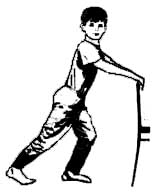 3-ий вариант. В позиции сидя, положите лодыжку на другое колено. Найдите руками напряженные места в икроножной мышце и, придерживая их, сгибайте и разгибайте стопу. Повторите тоже для другой ноги.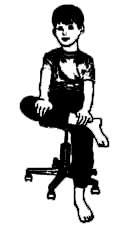 «Маятник».Цель: снятие рефлекса периферического зрения, ритмирование правого полушария, активизация стволовых структур мозга и межполушарного взаимодействия, энергетизация мозга. Голова фиксирована. Глаза смотрят прямо перед собой. Необходимо отрабатывать движения глазами по четырем основным (вверх, вниз, направо, налево) и четырем вспомогательным направлениям (по диагоналям); сведение глаз к центру. Движения глаз необходимо совмещать с дыханием. На фазе глубокого вдоха делайте движения глазами, затем удерживайте глаза в крайнем латеральном положении на фазе задержки дыхания. Возврат в исходное положение сопровождайте пассивным выдохом. Упражнение выполняйте с подключением однонаправленных движений языка (глаза и язык вправо – вдох, пауза, в исходное положение – выдох, пауза, глаза и язык влево – вдох, пауза, в исходное положение – выдох, пауза и т.д.). «Постукивание». Цель: энергетизация мозга, активизация нейрогуморальной регуляции. Сделайте массаж в области вилочковой железы (на грудине) в форме легкого постукивания 10-20 раз круговыми движениями слева направо.Дыхательное упражнение.Цель: активизация работы стволовых отделов мозга, ритмирование правого полушария, энергетизация мозга. Сжать пальцы в кулак с загнутым внутрь большим пальцем. Сделать выдох спокойно, не торопясь, сжать кулак с усилием. Затем, ослабляя усилие сжатия кулака, сделать вдох. Упражнение повторить 5 раз. Выполнение упражнения с закрытыми глазами удваивает эффект. Упражнение так же помогает в точном запоминании важной и сложной информации.Дыхательное упражнение Эверли (Everly G.S.).Цель: активизация работы стволовых отделов мозга, ритмирование правого полушария, энергетизация мозга, снятие мышечного напряжения, ликвидация ощущения тревоги, снижение частоты сердечных сокращений. Регулярное систематичное (1-2 недели) выполнение данного упражнения сформирует своего рода антистрессовую установку. Последующие стрессовые ситуации будут переживаться более спокойно и менее разрушительно для Вас. Закрыть глаза, положить левую руку на пупок, а правую руку сверху так, как Вам удобно. Вообразить внутри себя надувной резиновый шарик (визуализация). На вдохе представлять, как воздух входит через нос, идет вниз и надувает шарик. По мере заполнения шарика воздухом руки будут подниматься вверх. Надувание шарика в области живота, должно переходить в среднюю и верхнюю часть грудной клетки. Продолжительность вдоха должна составлять 2 секунды. По мере совершенствования навыка ее можно увеличить до 3 секунд. Задержать дыхание (не более 2 секунд). Повторять про себя фразу: «Мое тело спокойно». Медленно начать выдох. Продолжать повторять про себя фразу: «Мое тело спокойно». Продолжительность выдоха должна длиться не менее 3-4 секунд. Повторить это четырехфазовое упражнение не более 3-5 раз. При головокружении необходимо прекратить упражнение, а в следующий раз сократить продолжительность вдоха, паузы и выдоха. Упражнение можно выполнять утром, днем и вечером, а также в стрессовой ситуации.Методика стирания стрессовой информации из памяти (визуализация). Сядьте и расслабьтесь. Закройте глаза. Представьте перед собой чистый альбомный лист бумаги, карандаши, стирательную резинку. Мысленно нарисуйте на листе негативную ситуацию, которую необходимо забыть. Это может быть реальная картинка, образная ассоциация, символ и т.д. Мысленно возьмите стирательную резинку и начинайте последовательно «стирать» с листа бумаги созданную негативную ситуацию. «Стирайте» до тех пор, пока с листа не исчезнет картинка. Откройте глаза. Произведите проверку. Для этого закройте глаза и представьте тот же лист бумаги. Если картинка не исчезла, снова возьмите стирательную резинку и «стирайте» до ее полного исчезновения. Через некоторое время методику можно повторить. В результате выполнения антистрессовых упражнений восстанавливается межполушарное взаимодействие и активизируется нейроэндокринный механизм, обеспечивающий адаптацию к стрессовой ситуации и постепенный психофизиологический выход из нее.Памятка для воспитателей и родителейПри подготовке ребенка к школе помните, что «Мозг хорошо устроенный стоит больше, чем мозг хорошо наполненный» (М. Монтень).Воспитание и обучение правополушарных и левополушарных детей, мальчиков и девочек необходимо проводить по различным методикам.Раннее начало знакового обучения недопустимо. Оно способствует формированию минимальных мозговых дисфункций.Детей до 7-летнего возраста следует воспитывать и обучать как правополушарных, так как это соответствует их возрастному этапу развития.Неподвижный ребенок не обучается. Любая новая информация должна закрепляться движением.При любой асимметрии полушарий необходимым условием высокой интеллектуальной активности ребенка, его успешного обучения и высокой стрессоустойчивости является полноценное развитие межполушарного взаимодействия (мозолистого тела).При подготовке мальчиков к школе необходимо больше внимания уделять развитию их мозолистого тела, чем при подготовке девочек.Девочки могут капризничать из-за усталости (истощение правого «эмоционального» полушария). Мальчики в этом случае истощаются информационно (снижение активности левого «рационально-логического» полушария). Ругать их за это бесполезно и безнравственно.Лень ребенка – сигнал неблагополучия Вашей педагогической деятельности, неправильно выбранной Вами методики работы с данным ребенком.Сделайте своей главной заповедью – «не навреди»!